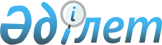 О внесении изменения в перечень категорий товаров, в отношении которых может быть установлена специальная таможенная процедура, и условий их помещения под такую таможенную процедуру и о некоторых вопросах ввоза (вывоза) товаров в целях организации и проведения в Республике Беларусь в 2023 году II Игр стран СНГРешение Совета Евразийской экономической комиссии от 30 марта 2023 года № 36.
      В соответствии с подпунктом 12 пункта 2 статьи 253, статьей 254 Таможенного кодекса Евразийского экономического союза и пунктом 62 приложения № 1 к Регламенту работы Евразийской экономической комиссии, утвержденному Решением Высшего Евразийского экономического совета от 23 декабря 2014 г. № 98, Совет Евразийской экономической комиссии решил:
      1. Перечень категорий товаров, в отношении которых может быть установлена специальная таможенная процедура, и условий их помещения под такую таможенную процедуру, утвержденный Решением Комиссии Таможенного союза от 20 мая 2010 г. № 329, дополнить пунктом 103 следующего содержания:
      "103. Товары, указанные в пункте 10 настоящего Перечня, предназначенные для использования при организации и проведении в Республике Беларусь в 2023 году II Игр стран СНГ, помещаются под специальную таможенную процедуру в соответствии с пунктом 10 настоящего Перечня с учетом следующих особенностей.
      Несмотря на положения абзаца седьмого части третьей пункта 10 настоящего Перечня, допускается помещение под специальную таможенную процедуру лекарственных препаратов, включенных в раздел 2.12 (наркотические средства, психотропные вещества и их прекурсоры) единого перечня товаров, необходимых для оказания медицинской помощи спортсменам и членам делегаций (далее в настоящем пункте – лекарственные препараты). Перечень международных непатентованных наименований (названий) лекарственных препаратов определяется в соответствии с законодательством Республики Беларусь.
      Помещение лекарственных препаратов под специальную таможенную процедуру допускается без представления документов, подтверждающих соблюдение мер нетарифного регулирования в отношении таких товаров, при условии, что декларантами указанных товаров выступают лица, перечень которых определяется в соответствии с законодательством Республики Беларусь.".
      2. Разрешить без представления документов, подтверждающих соблюдение мер нетарифного регулирования:
      ввоз на таможенную территорию Евразийского экономического союза товаров, предназначенных для использования при организации и проведении II Игр стран СНГ и разрешенных к помещению под специальную таможенную процедуру в соответствии с пунктами 10 и 103 перечня, указанного в пункте 1 настоящего Решения;
      помещение указанных в абзаце втором настоящего пункта товаров под таможенную процедуру таможенного транзита для доставки в таможенный орган, в регионе деятельности которого будут проводиться II Игры стран СНГ и в котором такие товары будут помещаться под специальную таможенную процедуру, или для вывоза с таможенной территории Евразийского экономического союза этих товаров по завершении действия специальной таможенной процедуры при условии представления письменных подтверждений уполномоченного государственного органа (организации), к компетенции которого относятся вопросы организации и проведения II Игр стран СНГ, целевого назначения таких товаров (с указанием наименования спортивных мероприятий, для которых они предназначены, наименования и количества товаров и сведений о лице, перемещающем такие товары);
      вывоз с таможенной территории Евразийского экономического союза товаров, указанных в абзаце втором настоящего пункта.
      3. Настоящее Решение вступает в силу по истечении 10 календарных дней с даты его официального опубликования.
					© 2012. РГП на ПХВ «Институт законодательства и правовой информации Республики Казахстан» Министерства юстиции Республики Казахстан
				
      Члены Совета Евразийской экономической комиссии:
